Об утверждении Программы наставничества в МАОУ «СОШ № 7» городского округа г.Стерлитамак РБВ соответствии  с Целевой моделью наставничества Министерства Просвещения РФ в рамках реализации национального проекта «Образования», на основании протокола  Совета школы от 11.09.2020г. № 6ПРИКАЗЫВАЮ:1.Утвердить «Программы наставничества в МАОУ «СОШ №7» городского округа г.Стерлитамак РБ на 2020-2024 годы.        2.Ответственному за официальный сайт школы Федорову А.А. разместить «Программу наставничества в рамках целевой модели наставничества в МАОУ «СОШ № 7» городского округа г.Стерлитамак РБ на 2020-2024 годы» в раздел «Сведения об образовательной организации», подраздел «Документы».3.Контроль за исполнением настоящего приказа возложить на заместителя директора Дружинину О.Ю.Директор МАОУ «СОШ №7»  городского округа г.Стерлитамак РБ                                                                              И.М. КутлушинС приказом ознакомлены:                                                                   Дружинина О.Ю.                                                                                                                Федоров А.А.Башҡортостан РеспубликаhыСтәрлетамаҡ ҡалаhыҡала округы хакимиәте Башҡортостан Республикаһы Стәрлетамаҡ ҡалаһы ҡала округының муниципаль автономиялы дөйөм белем биреү учреждениеһы "7-се урта дөйөм белем  биреү мәктәбе"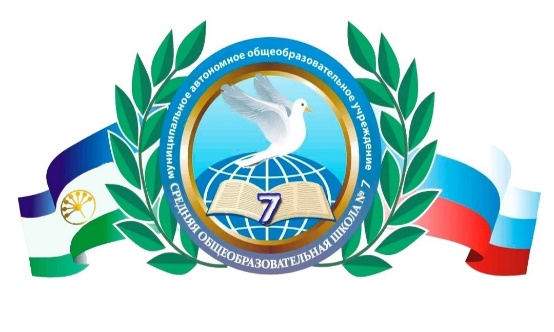 Администрация городского округа город СтерлитамакРеспублики Башкортостан Муниципальное автономное общеобразовательное учреждение "Средняя общеобразовательнаяшкола № 7" городского округагород СтерлитамакРеспублики Башкортостан453103, Республика Башкортостан город Стерлитамак, проспект Ленина, д. 28Б,  тел.: 43-18-76,  43-15-47ИНН 0268022872, ОГРН 1020202082460, КПП 026801001; е-mail: msoh7st@mail.ru453103, Республика Башкортостан город Стерлитамак, проспект Ленина, д. 28Б,  тел.: 43-18-76,  43-15-47ИНН 0268022872, ОГРН 1020202082460, КПП 026801001; е-mail: msoh7st@mail.ru453103, Республика Башкортостан город Стерлитамак, проспект Ленина, д. 28Б,  тел.: 43-18-76,  43-15-47ИНН 0268022872, ОГРН 1020202082460, КПП 026801001; е-mail: msoh7st@mail.ru           БОЙОРОК                                                                      ПРИКАЗ  «      »                       20         й.           № ____                 «      »                        20       г.           БОЙОРОК                                                                      ПРИКАЗ  «      »                       20         й.           № ____                 «      »                        20       г.           БОЙОРОК                                                                      ПРИКАЗ  «      »                       20         й.           № ____                 «      »                        20       г.